Following our Year 6 Parent Information Evening, we 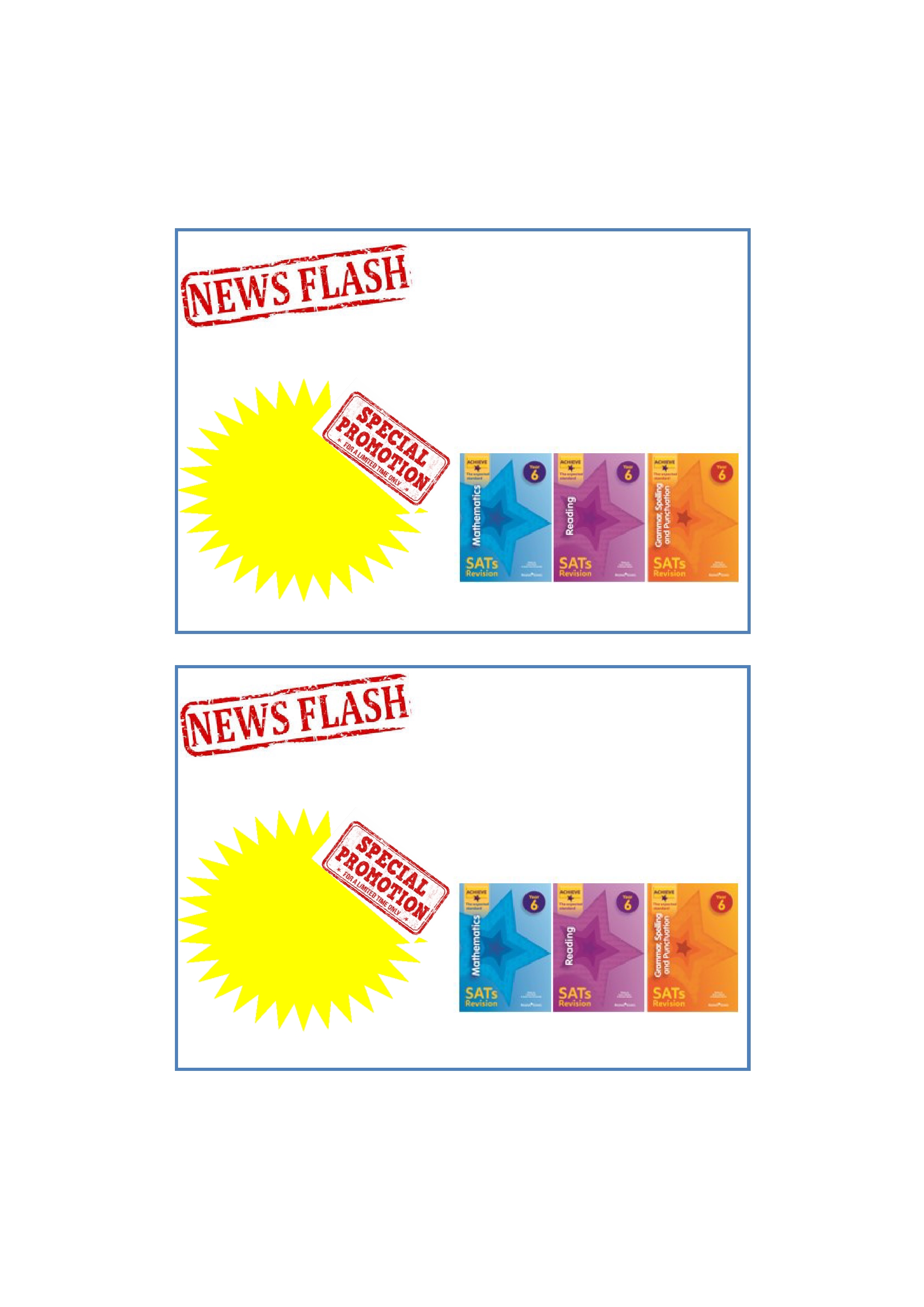 have been asked by a number of you about how best to support your children in preparing for their SATs this year. Achieve Mathematics, Reading and Grammar, Punctuation and Spelling Revision guides now available. These books normally retail at £5.99 each. Purchase all 3 books for just £10. (discounted to £5 for pupils in receipt of free school meals) In response, we have purchased SATs Revision guides in line with the academy's assessment tests. Now available to purchase from Grove, at a cost subsidised by the academy, to ensure you get the best possible price. Please order by making payment via ParentPay - the office will then contact you to arrange collection. This promotion expires on 31st January 2019. Simple step-by-step flow chart approach that explains how to tackle SATs questions ... and get them right! Following our Year 6 Parent Information Evening, we have been asked by a number of you about how best to support your children in preparing for their SATs this year. Achieve Mathematics, Reading and Grammar, Punctuation and Spelling Revision guides now available. These books normally retail at £5.99 each. Purchase all 3 books for just £10. (discounted to £5 for pupils in receipt of free school meals) In response, we have purchased SATs Revision guides in line with the academy's assessment tests. Now available to purchase from Grove, at a cost subsidised by the academy, to ensure you get the best possible price. Please order by making payment via ParentPay - the office will then contact you to arrange collection. This promotion expires on 31st January 2019. Simple step-by-step flow chart approach that explains how to tackle SATs questions ... and get them right! 